    Starosta Powiatu Starogardzkiego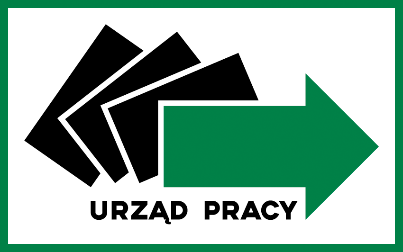 Powiatowy Urząd Pracy
w Starogardzie Gdańskimul. Kanałowa 3tel. 58 56 223 51Wniosek o przyznanie finansowania opłaty pobieranej za postępowanie nostryfikacyjne lub postępowanie w sprawie potwierdzenia ukończenia studiów na określonym poziomieЗаява про дотацію оплати, за нострифікацію або за процес підтвердження здобуття освіти на певному рівніna zasadach określonych w art. 40a ustawy z dnia 20 kwietnia 2004 r. o promocji zatrudnienia i instytucjach rynku pracy / відповідно до положень ст. 40а Закону від 20 квітня 2004 року про промоцію працевлаштування та установи ринку праці Należy wypełnić w alfabecie łacińskim. / Заповніть формуляр латинськими літерами.Dane identyfikacyjne wnioskodawcy / Ідентифікаційні дані заявникаImię i nazwisko / Ім'я та прізвище: ……………..………………………………………………….Obywatelstwo / Громадянство: ………………..…………………………………………..............PESEL / Номер PESEL:  …………..……………………………………….………………............Nazwa dokumentu tożsamości np. dowód osobisty, paszport, inny (informacja podawana w przypadku cudzoziemca) / Назва документа, що посвідчує особу, наприклад: ID-картка, паспорт, інше (графа заповнюється виключно іноземцями): ……………………………….Numer i seria dokumentu tożsamości (informacja podawana w przypadku cudzoziemca) / Номер та серія документа, що посвідчує особу (графа заповнюється виключно іноземцями: ……………………………….…………………………………………………..……..Dane adresowe wnioskodawcy / Адресні дані заявника  Kod pocztowy / Поштовий індекс: ………….…….……………………..………………….......... Miejscowość / Населений пункт: ………………………………………….…………………........ Ulica/ Вулиця:  ………………………………………………………………………………………. Nr domu / Nr lokalu / Номер будинку / Номер квартири:…..……………………...…………... Nr telefonu / Номер телефону: ………………………….………………….………………..….... Adres e-mail / Електронна пошта:  ……………………………………………………………......Treść wniosku / Зміст заявиWnoszę o przyznanie finansowania opłaty, o której mowa w art. 327 ust. 6 ustawy z dnia 20 lipca 2018 r. – Prawo o szkolnictwie wyższym i nauce pobieranej za: / Я, подаю заяву на дотацію оплати, зазначеної в ст. 327 част. 6 Закону від 20 липня 2018 р. – Закон про вищу освіту та науку, яка стягується за: postępowanie nostryfikacyjne / процедуру нострифікаціїpostępowanie w sprawie potwierdzenia ukończenia studiów na określonym poziomie / процедуру підтвердження здобуття освіти на певному рівні, w wysokości / у розмірі: …………………………………………………………złotych / злотихUzyskałam/em dyplom ukończenia studiów w: / Я, отримав/-ла диплом про завершення освіти у:  Państwo / Країна: ………………………………………………….…………..……….……..Nazwa uczelni / Навчальний заклад: ….……………………….……...............................Adres siedziby uczelni / Адреса головного офісу університету: ……………………………………………….………………………………………………..….…………………………………………………………………………………………………….Kierunek studiów / Напрямок навчання: ……………………….…………………..……....Dyscyplina naukowa / artystyczna / Наукова / художня дисципліна: …………………………………………………………….………………………………………Uczelnia, która przeprowadzi postępowanie / Навчальний заклад, який веде справуNazwa uczelni / Навчальний заклад: ……………………………………….……………....Adres uczelni / Адреса навчального закладу: Kod pocztowy / Поштовий індекс: ……………………………………..……………………Miejscowość / Населений пункт: ………………………………….……………………......Ulica / Вулиця: …………………………………………………….…………………….…….Nr domu/ Nr lokalu/ Номер будинку / Номер квартири:  …..………..............................Numer rachunku bankowego uczelni, na który należy wnieść opłatę:Номер банківського рахунку, на який потрібно внести оплату: …………………………………………………………………………………………………..Czy złożyłaś/eś już wniosek do uczelni o uznanie dyplomu ukończenia studiów za granicą za równoważny odpowiedniemu polskiemu dyplomowi i tytułowi zawodowemu / potwierdzenie ukończenia studiów na określonym poziomie?Чи Ви подали вже заяву до навчального закладу про визнання диплому про закінчення навчання за кордоном як еквівалентний, відповідний до польського диплому та професійного ступеню/ підтвердження здобуття освіти на певному рівні?TAK / ТАК (podaj datę złożenia wniosku / вкажіть дату подання заяви): …………..…NIE / НІCzy uczelnia wskazała termin  wniesienia opłaty?/Чи навчальний заклад визначив термін внесення оплати?TAK / ТАК (podaj termin wniesienia opłaty wskazany przez uczelnię / вкажіть термін  внесення оплати, визначений навчальним закладом: …………………………………   NIE / НІUzasadnienie udzielenia pomocy / Обґрунтування прохання про допомогуPolskie przepisy prawne wymagają nostryfikacji/potwierdzenia ukończenia studiów na określonym poziomie do podjęcia pracy w moim zawodzie. / Польське законодавство вимагає нострифікації/ підтвердження здобуття освіти на певному рівні, для працевлаштування по спеціальності.Polskie przepisy prawne nie wymagają nostryfikacji/potwierdzenia ukończenia studiów na określonym poziomie do podjęcia pracy w moim zawodzie, ale chcę zwiększyć swoje szanse na znalezienie odpowiedniej pracy lub awans zawodowy. / Польське законодавство не вимагає нострифікації/підтвердження здобуття освіти на певному рівні, для працевлаштування по спеціальності, але я хочу збільшити свої шанси знайти роботу чи отримати підвищення на роботі.Znalazłam/em pracodawcę, który zatrudni mnie pod warunkiem nostryfikacji/potwierdzeniu ukończenia studiów na określonym poziomie. / Я, знайшов/-ла роботодавця, який прийме мене на роботу за умови нострифікації/підтвердження здобуття освіти на певному рівні.Chcę kontynuować kształcenie w Polsce. / Я, хочу продовжувати освіту в Польщі.Inne/dodatkowe uzasadnienie:/ Інше/додаткові причини:Uwaga! Dodatkowe uzasadnienie należy wprowadzić w języku polskim. Użycie innego języka niż polski może skutkować nieuwzględnieniem tego uzasadnienia przy rozpatrywaniu wniosku. / Увага! Додаткове обґрунтування має бути надано польською мовою. Обґрунтування написані іншою мовою, відмінною від польської, можуть не враховуватися під час розгляду заяви.………………………………………………………………………………………………………………………………………………………………………………………………………………………………………………………………………………………………………………………………………Oświadczenia wnioskodawcy / Декларація заявника Jestem świadoma/y, że wsparcie, o które wnioskuję, nie obejmuje kosztów tłumaczenia dokumentów, ani  kosztów notarialnego poświadczenia zgodności odpisów z okazanymi dokumentami. / Я розумію, що допомога, на яку я подаю заяву, не враховує коштів перекладу документів та коштів нотаріального посвідчення відповідності копій наданих документів.Oświadczam, że wszystkie informacje, które zawarłam/em w niniejszym wniosku oraz dane zamieszczone  w załączonych dokumentach są prawdziwe. / Заявляю, що вся інформація, яку я подав/-ла у даній заяві та дані у доданих документах відповідають дійсності.Wyrażam zgodę na przetwarzanie moich danych osobowych do celów związanych z realizacją wsparcia. / Я погоджуюсь на обробку персональних даних для отримання допомоги.Zostałam/em poinformowany o przysługującym mi prawie wglądu i poprawiania moich danych osobowych. / Мене повідомили про право до перегляду та виправлення моїх персональних даних.Załączniki / Додані вкладення Proszę wymienić załączniki, jeśli zostały dołączone do wniosku, np. oświadczenie pracodawcy o zamiarze zatrudnienia pod warunkiem nostryfikacji/potwierdzenia ukończenia studiów na określonym poziomie.Будь ласка, вкажіть додатки, якщо вони були додані до заяви, наприклад, заява роботодавця про намір працевлаштування за умови визнання / підтвердження закінчення навчання на певному рівні.………………………………………………………………………………………….………………………………………………………………………………………………………….……………………………………………………………………………………………………………….…………Miejscowość / Місце: ……….…………, dnia / дата ………...…..… 	……………………………											Podpis Wnioskodawcy /        		Підпис заявникаZałącznik do wnioskuInformacje o instytucji, która przeprowadzi postępowanie (wypełnia instytucja): Pełna nazwa instytucji: ……………………………………………………….…………………………..……………………..………………………………………………………………………………………….…………………………Adres instytucji :….………………………………………………………..….……………………………Nr telefonu:…………………….….… adres e-mail: .……..……..……………..…….…………………Termin przeprowadzenia postępowania: .……………….……………………..………………………Całkowity koszt: .……………………………………………………………..…………..…….. złotychTermin wniesienia opłaty: …………………………………………………………………………..……Osoba wyznaczona do kontaktów z Powiatowym Urzędem Pracy:Imię i nazwisko: ………………………………………..……..…, nr telefonu: …………………………Nazwa banku oraz numer rachunku instytucji przeprowadzającej postępowanie, na który należy wnieść opłatę: ……………………………………………………….……………………..……………..……..……….………………………………………………………………………….…………………………………………………………						………………………………………….Data	Pieczęć i podpis albo czytelny podpis      osoby upoważnionej przez instytucję